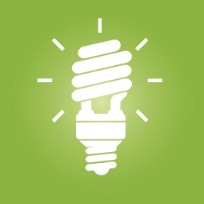 Pianificazione idee[Obiettivo]Idee[Nome][Nome][Nome][Conclusione][Intestazione Idea 1][Se si è già pronti per scrivere, è sufficiente selezionare una riga di testo e iniziare a digitare per sostituirla con testo personalizzato.][Si vuole modificare l'aspetto della tabella? Basta selezionare uno stile diverso nella scheda Progettazione di Strumenti tabella.][Testo Idea 1][Conclusione Idea 1][Intestazione Idea 2][Testo Idea 2][Testo Idea 2][Testo Idea 2][Conclusione Idea 2][Intestazione Idea 3][Testo Idea 3][Testo Idea 3][Testo Idea 3][Conclusione Idea 3][Intestazione Idea 4][Testo Idea 4][Testo Idea 4][Testo Idea 4][Conclusione Idea 4]